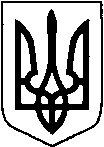 КИЇВСЬКА ОБЛАСТЬТЕТІЇВСЬКА МІСЬКА РАДАVІІІ СКЛИКАННЯЧЕТВЕРТА  СЕСІЯ    Р І Ш Е Н Н Я
23.03.2021 р.                                   № 190-04-VIIІ
Про укладання попередніх  договорів орендина користування земельними ділянками по Тетіївській міській раді.                     Розглянувши заяви НВК «Агро-Центр», клопотання ТОВ «Дібрівка Агросервіс»  зважаючи на рішення 25 сесії 7 скликання № 381 від 22.09.2017 року та керуючись Земельним кодексом та Законом України „Про місцеве самоврядування в Україні”, Законом України „Про оренду”, ст.288 Податкового кодексу України та в інтересах Тетіївської  територіальної громади, Тетіївська міська радав и р і ш и л а : 1.Укласти попередні договора оренди з підприємствами та організаціями, що використовують землі комунальної власності Тетіївської міської ради за межами с.Кашперівка до реєстрації договорів згідно чинного законодавства      - з  НВК «Агро-Центр»  на земельну ділянку площею 1,62 га, що розташована на території Тетіївської міської ради за межами с. Кашперівка ( номер ділянки по схемі 212) під ведення товарного сільськогосподарського  виробництва (невитребувані паї).         Нормативно грошова оцінка земельної ділянки становить 43086 грн 34 коп. Встановити плату в сумі 3446 грн 91 коп. в рік (8 % від грошової оцінки), розрахунок проводити помісячно в сумі 287,24 грн. в місяць. Термін дії договору з 01.01.2021 р. по 31.12.2021 року. 2.Укласти попередні договора оренди з підприємствами та організаціями, що використовують землі комунальної власності Тетіївської міської ради за межами с. Голодьки до реєстрації договорів згідно чинного законодавства- ТОВ «Дібрівка Агросервіс»  площею 1,4094 га для ведення товарного сільськогосподарського виробництва (відумерла спадщина), кадастровий номер земельної ділянки 3224681600:03:001:0032, за рахунок земель комунальної власності Тетіївської міської ради.     Встановити орендну плату в розмірі 8 % від нормативно  грошової оцінки земельної ділянки, що становить 4119,27 грн за один  рік оренди. Нормативно-грошова оцінка земельної ділянки становить 51490,83 грн        Термін дії договору з 01.01.2021 року по 31.12.2021 року.  - ТОВ «Дібрівка Агросервіс»  площею 1,3212 га для ведення товарного сільськогосподарського виробництва (відумерла спадщина), кадастровий номер земельної ділянки 3224681600:03:001:0035, за рахунок земель комунальної власності Тетіївської міської ради.     Встановити орендну плату в розмірі 8 % від нормативно  грошової оцінки земельної ділянки, що становить 3946,27 грн за один  рік оренди. Нормативно-грошова оцінка земельної ділянки становить 49328,34 грн        Термін дії договору з 01.01.2021 року по 31.12.2021 року.     - ТОВ «Дібрівка Агросервіс»  площею 1,3212 га для ведення товарного сільськогосподарського виробництва (відумерла спадщина), кадастровий номер земельної ділянки 3224681600:03:001:0034, за рахунок земель комунальної власності Тетіївської міської ради.     Встановити орендну плату в розмірі 8 % від нормативно  грошової оцінки земельної ділянки, що становить 4056,43 грн за один  рік оренди. Нормативно-грошова оцінка земельної ділянки становить 50705,41 грн        Термін дії договору з 01.01.2021 року по 31.12.2021 року.   - ТОВ «Дібрівка Агросервіс»  площею 1,2275 га для ведення товарного сільськогосподарського виробництва (відумерла спадщина), кадастровий номер земельної ділянки 3224681600:03:001:0041, за рахунок земель комунальної власності Тетіївської міської ради.     Встановити орендну плату в розмірі 8 % від нормативно  грошової оцінки земельної ділянки, що становить 4063,27 грн за один  рік оренди. Нормативно-грошова оцінка земельної ділянки становить 50790,94 грн        Термін дії договору з 01.01.2021 року по 31.12.2021 року.    - ТОВ «Дібрівка Агросервіс»  площею 1,3768 га для ведення товарного сільськогосподарського виробництва (відумерла спадщина), кадастровий номер земельної ділянки 3224681600:03:001:0038, за рахунок земель комунальної власності Тетіївської міської ради.     Встановити орендну плату в розмірі 8 % від нормативно  грошової оцінки земельної ділянки, що становить 4089,63 грн за один  рік оренди. Нормативно-грошова оцінка земельної ділянки становить 51120,40 грн        Термін дії договору з 01.01.2021 року по 31.12.2021 року.     - ТОВ «Дібрівка  Агросервіс»  площею 1,3769 га для ведення товарного сільськогосподарського виробництва (відумерла спадщина), кадастровий номер земельної ділянки 3224681600:03:001:0039, за рахунок земель комунальної власності Тетіївської міської ради.     Встановити орендну плату в розмірі 8 % від нормативно  грошової оцінки земельної ділянки, що становить 4449,24 грн за один  рік оренди. Нормативно-грошова оцінка земельної ділянки становить 55615,52 грн        Термін дії договору з 01.01.2021 року по 31.12.2021 року.    - ТОВ «Дібрівка  Агросервіс»  площею 1,2275 га для ведення товарного сільськогосподарського виробництва (відумерла спадщина), кадастровий номер земельної ділянки 3224681600:03:001:0040, за рахунок земель  комунальної власності Тетіївської міської ради.     Встановити орендну плату в розмірі 8 % від нормативно  грошової оцінки земельної ділянки, що становить 4079,72 грн за один  рік оренди. Нормативно-грошова оцінка земельної ділянки становить 50996,51 грн        Термін дії договору з 01.01.2021 року по 31.12.2021 року.    3.Розмір відшкодування визначений у відповідності до грошової оцінки земель населених пунктів об’єднаної територіальної громади та затверджених відсотків для встановлення орендної плати .4.Контроль за виконанням даного рішення покласти на постійну депутатську комісію з питань регулювання земельних відносин, архітектури, будівництва та охорони навколишнього середовища (голова Крамар О.А.)    Міський голова                                                   Б.БАЛАГУРА